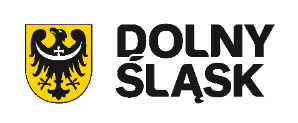 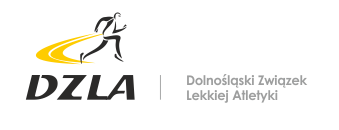 Regulamin zawodów regionalnych w lekkiej atletyce, w ramach programu Lekkoatletyka dla każdego!I. Organizator:Województwo DolnośląskieDolnośląski Związek Lekkiej AtletykiMinisterstwo Sportu i TurystykiPolski Związek Lekkiej AtletykiLKS Górnik WałbrzychII. Miejsce i termin zawodów:Wałbrzych, Hala lekkoatletyczna, ul. Chopina 1a, 05 listopada 2016, godz. 11:00III. Uczestnictwo, zasady:W zawodach wezmą udział 10 osobowe reprezentacje w kategoriach wiekowych:1. Dziewczęta i Chłopcy IV klasy - rocznik 20062. Dziewczęta i Chłopcy  V klasy - rocznik 20053. Dziewczęta i Chłopcy VI klasy – rocznik 20044. Dziewczęta i Chłopcy Gimnazjum – rocznik 2003, 2002 i 2001IV. Konkurencje:Indywidualne:-  500m.4-bój:- 60 m, - skok w dal (SP ze strefy, GIM z belki),- rzut piłką lekarską w przód znad głowy (po rzucie można przekroczyć linię), (waga piłek dla SP i GIM)- 200 m. Sposób rozegrania konkurencji:60 m, 200 m, 500 m, - serie na czas.Skok w dal – 3 próby (do punktacji wlicza się najdłuższy skok).Rzut piłką – 3 próby (do punktacji wlicza się najdłuższy rzut).Punkty przyznawane będą odpowiednio za miejsce: I- 9 pkt, II- 7 pkt, III- 6 pkt, IV- 5 pkt, V- 4 pkt, VI- 3 pkt, VII- 2 pkt, VIII- 1 pkt.W 4-boju o wyniku końcowym stanowi suma punktów, w biegu indywidualnym na 500 m czas w poszczególnych kategoriach wiekowych.V Projekt programu zawodów:VI. Zgłoszenia:Zgłoszenia wyłącznie mailowo na załączonym pliku na adres:....................................... do dnia 03.11.2016 do godz. 15.00. VII. Nagrody:Medale i dyplomy będą przyznawane za zajęcie miejsc I-III w poszczególnych konkurencjach 4-boju, w całym 4-boju oraz w biegu na 500 m. VIII. Postanowienia organizatora:Zasady finansowania: koszty organizacji zawodów oraz uczestnictwa ponosi LDK. Koszty dojazdu pokrywają delegujące jednostki zgodnie z podpisanym porozumieniem.Dzieci z programu LDK są ubezpieczone od następstw nieszczęśliwych wypadków.Organizator zastrzega sobie prawo wprowadzenia zmian w formie pisemnej w niniejszym regulaminie z zachowaniem, co najmniej dwudniowego okresu na powiadomienie zainteresowanych.Każdy uczestnik ma prawo startu w 4-boju lub w biegu na 500 m. Uczestnicy mogą startować w kolcach lekkoatletycznych.Każdy trener LDK zobowiązany jest do posiadania  pisemnych zgód rodziców/ opiekunów na udział dzieci w zawodach.Dopuszcza się możliwość udziału dzieci spoza programu LDK na odpowiedzialność rodziców/opiekunów prawnych.Wszelkie sprawy nie ujęte w regulaminie rozstrzyga organizator.BieżniaSkocznia w dalRZUTNIA 11.00otwarcie11.1060 m dz. kl. IV, V, VIDz. kl. I GChł. kl. I G11.4060 m chł. kl. IV, V, VIDz. kl. II-III GChł. kl. II-III G 12.1060 m dz. kl. I, II- III GDz. kl. IVChł. kl. IV 12.4060 m chł. kl. I, II- III GDz. kl. V Chł. kl. V 13.10500 m. dz. kl. IVDz. kl. VIChł. kl. VI 13.20500 m. dz. kl. V13.30500 m. dz. kl. VIChł. kl. IV Dz. kl. IV 13.40500 m. dz. kl. I G13.50500 m. dz. kl. II-III GChł. kl. V Dz. kl. V 14.00500 m. chł. kl. IV14.10500 m. chł. kl. VChł. kl. VIDz. kl. VI 14.20500 m. chł. kl. VI14.30500 m. chł. kl. I GChł. kl. I GDz. kl. I G14.40500 m. chł. kl. II-III G14.50200 m. dz. kl. IV, V,VIChł. kl. II-III GDz. kl. II-III G15.10200 m. dz. I, II-III G15.30200 m. chł. kl. IV, V,VI,I, II-III G